     JÍDELNÍČEK                                          Týden od 21.11.-25.11.2022                                               AlergenyPondělí:              Přesnídávka                 Rohlík, fazolová pomazánka, zelenina, čaj, voda                                   1,3,7	Oběd                            Cibulová polévka, čaj, voda 			           Krupice                                                                                                   1,3,7	Svačinka                      Chléb, máslo, vařené vejce, zelenina, čaj, voda                                     1,3,7 Úterý: 	Přesnídávka                Slunečnicová kostka, rybí pomazánka, zelenina, čaj, voda                     1,3,4,7	Oběd                           Zeleninová polévka s kapáním, čaj, voda s pomerančem                                                                                           Bramborový guláš s kuřecím masem, chléb v                                         1,3,7,9            Svačinka                      Rohlík, povidla, ovoce, mléko, čaj                                                          1,3,7   Středa:	Přesnídávka	         Toustový chléb, zel. pomazánka s bílým jogurtem, zelenina, čaj, džus   1,3,7                    Oběd                          Polévka z rybího filé, čaj, džus                                                                                                                 Vepřové kousky na česneku, dušená rýže                                                1,3,4,7                                               	Svačina		         Rýžový chlébík, ovocný talíř, mléko, čaj                                                 1,3,7Čtvrtek: 	Přesnídávka               Banánový koktejl, rohlík, ovoce, čaj, voda s citronem                            1,3,7             Oběd		        Kapustový krém, čaj, voda s citronem                                               Krůtí maso na smetaně s kukuřicí, bulgur                                               1,3,7            Svačina                      Vánočka, ovoce, kakao, čaj                                                                      1,3,7Pátek:                                            	Přesnídávka               Chléb, celerová pomazánka s tvarohem, zelenina, čaj, voda                     1,3,7,9             Oběd		         Gulášová polévka, čaj, voda                                                                                             Těstovinový salát s krůtím masem                                                           1,3,7 	Svačina		         Kefírové mléko, rohlík, ovoce, čaj, voda                                       1,3,7              Pitný režim zajištěn po celou dobu provozuOvoce nebo zelenina je podávána k jídlu každý den.Čísla u pokrmů označují druh alergenu. Seznam alergenu je vyvěšen vedle jídelníčku.	(O) – ovoce jen pro dospělé                                                                  DOBROU CHUŤ!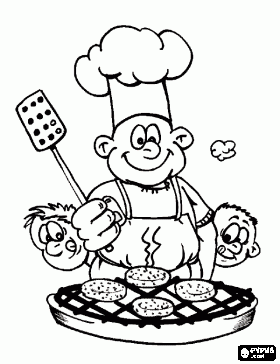   Monika Filáková	                                                                                                                Hana Tkadlecová                  (provozář)										   (kuchařka)